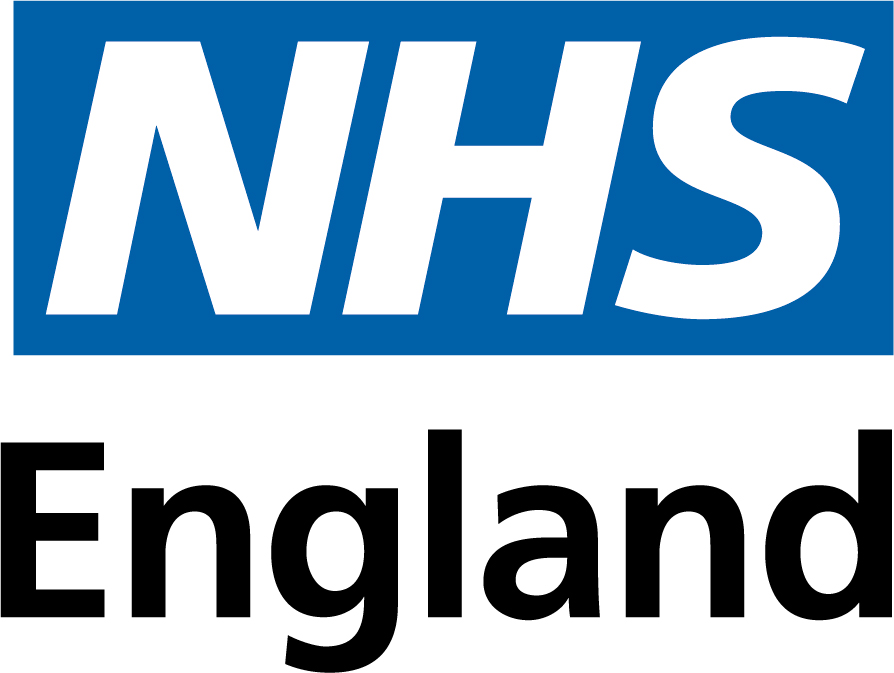 Patient and Public Voice (PPV) PartnerApplication Form:Gender Dysphoria Services (Adults) Clinical Reference GroupIndependent MemberApplication to become a PPV PartnerGuidance notesPlease read the application information pack before completing this form, to ensure you fully understand the application process, and to determine whether you have the skills, experience and time to become a Patient and Public Voice (PPV) Partner.  If you are applying for more than one PPV role during this round of recruitment, you must complete and submit a separate application form for each. Applications for multiple roles submitted within the same application form cannot be effectively assessed. You can either apply yourself, or on behalf of another person (with their agreement).The information you will provide will be stored securely and used to progress your application. Read NHS England privacy notice to understand how we store and use information you provide. Please note the closing date for all applications within this round of PPV recruitment is 22 October 2023Please complete and return this application, alongside a completed equal opportunity form to england.voice-crg@nhs.net, clearly stating in the subject line of the email which group you are applying for.About youSkills and experienceYou should refer to information provided the application information pack before completing this section. Each response should address your experience/interest relating to the Gender Dysphoria Services (Adults) Clinical Reference Group role you are applying to.ReferencesPlease provide us with two references who are able to confirm your suitability to undertake this role. Please include the name, job title (if relevant), address, telephone number and email address of both of your referees as well as outlining in what context you know them.Please also complete and submit an equal opportunity monitoring form alongside your application. This does not form part of your application but helps us ensure our recruitment is reaching a wide range of people.Thank you for your application.Group you are applying for:Gender Dysphoria Services (Adults) Clinical Reference GroupFull name: Title (optional - for example Mr, Ms, Mx):Preferred name:Are you aged 18 or over? Yes / No (please delete as applicable)Postal address:Postcode: Contact telephone number:Email address: Are you able to access email? Yes / No (please delete as applicable)If no, please also state your preferred method of communication.Please select the option(s) that best apply to you. I am a:  Patient or health service user (current or previously)  Carer of a patient currently / previously using health services  Representative of a patient organisation (please state which) Other (please state)Are you able to take part in meetings during the day? Usually this will be between 9am and 6pm. Yes / No (please delete as applicable).Do you have any additional needs or need particular support from NHS England and NHS Improvement to enable you to participate effectively?Yes / No (delete as applicable). If yes please explain.How did you find out about this role?  In Touch newsletter NHS England website Social media Word of mouth Other, please explain: Are you able to use telephone, email and the internet to communicate and take part in meetings? We want to make our meetings as inclusive as possible so please let us know if you have any training or support needs that would enable your involvement.Yes / No (delete as applicable). Comments: Are you able to commit to the time requirement outlined in the application pack?Yes / No (delete as applicable). Comments: Do you hold any other PPV Partner roles? Please note that NHS England PPV Partners can hold a maximum of three roles that attract an involvement payment at any one time, and a maximum of five roles that do not attract a payment.  Yes / No (delete as applicable). If yes, please provide details of current NHS PPV Partner roles: Please declare any conflicts of interest you perceive relating to the remit of the group you are applying to join. A conflict of interest is any set of circumstances by which a reasonable person would consider that an individual’s ability to apply judgement or act is, or could be, impaired or influenced by another interest they hold.In the past 12 months have you been employed by a pharmaceutical medical devises or medical technology company that manufacture products used in Specialised Services?Yes / No (delete as applicable)Please tell us your experience of giving a public involvement / patient / carer / voluntary sector perspective (we suggest you do this in about 200 words).Please tell us about any organisations or networks relevant to health and care services that you have an interest in or are a part of and how they would be useful to your role on the Clinical Reference Group (we suggest you do this in about 100 words).Please tell us how you will bring a diversity of PPV views to the Clinical Reference Group, beyond your own experiences (we suggest you do this in about 100 words).Please tell us about any other experience or skills you have which would support your application. You should refer to the 'roles, responsibilities and required skills of Patient and Public Voice Partners' section of the information pack (we suggest you do this in up to 300 words).Reference 1Reference 2 